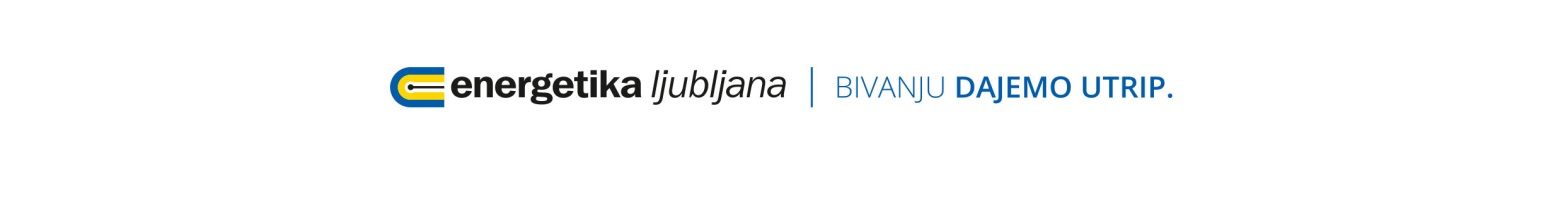 IZJAVA NAROČNIKA GRADBENE STORITVE K NAROČILUpo delavnem nalogu št.:______________________                                      (izpolni Energetika Ljubljana)NAROČNIKIme in priimek/ Naziv:	Naslov/ Sedež vlagatelja:	Poštna številka in kraj:	Telefon/ GSM št.:	Izjavljam, da se naročena gradbena storitev izvaja na objektu: _____________________________________________________________________________________________                                                                                                (vpišite naslov objekta) a.) in je namenjena stanovanju v večstanovanjski ali individualni hiši z naslednjimi podatki:in je namenjena skupnim napravam v večstanovanjski hiši:Naročnik s svojim podpisom zagotavlja, da so navedeni podatki točni.Datum:____________________________	Podpis naročnika: ____________________________  PODATKI O OBJEKTU PODATKI O OBJEKTU  novogradnja  obstoječ objekt PODATKI O STANOVANJU PODATKI O STANOVANJU  večstanovanjska hiša  individualna hiša  uporabna površina stanovanja je manjša od 120 m2  uporabna  površina  stanovanja  je manjša od 250 m2  uporabna površina stanovanja je večja od 120 m2  uporabna površina stanovanja je večja od 250 m2 PODATKI O OBJEKTU PODATKI O OBJEKTU PODATKI O OBJEKTU  novogradnja  obstoječ objekt  obstoječ objekt PODATKI O STANOVANJU PODATKI O STANOVANJU PODATKI O STANOVANJU  večstanovanjska hiša  večstanovanjska hišaVpišite deležDelež stanovanj, ki so del socialne politike.Delež stanovanj, ki so del socialne politike.Delež stanovanj, ki niso del socialne politike in se znižana davčna stopnja uporablja, če je izpolnjen pogoj, da je znesek materiala manjši od 50% celotnega zneska računa brez DDV.Delež stanovanj, ki niso del socialne politike in se znižana davčna stopnja uporablja, če je izpolnjen pogoj, da je znesek materiala manjši od 50% celotnega zneska računa brez DDV.Delež prostorov, za katere se ne more uporabiti znižana davčna stopnja.Delež prostorov, za katere se ne more uporabiti znižana davčna stopnja.